SECRETARÍA DE INNOVACIÓN GUBERNAMENTAL ORGANIGRAMA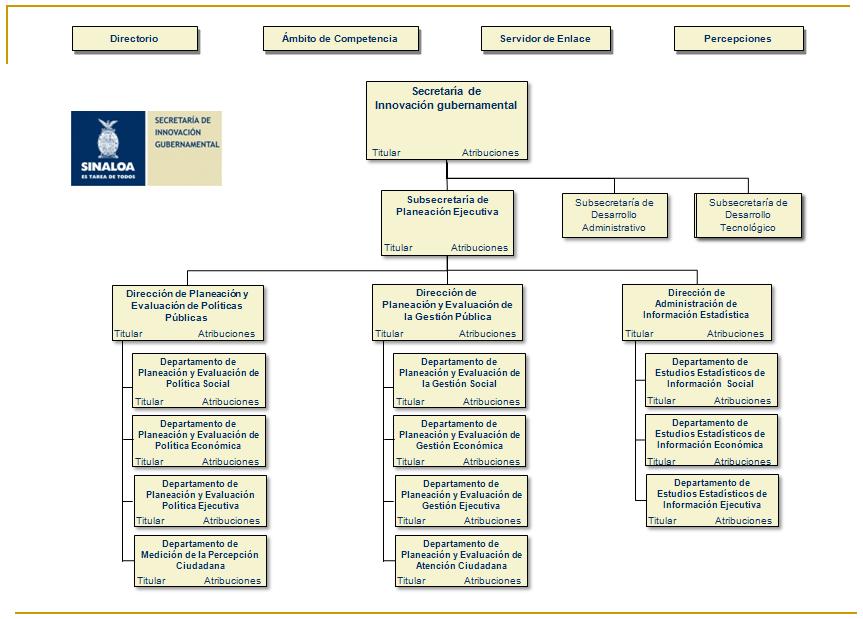 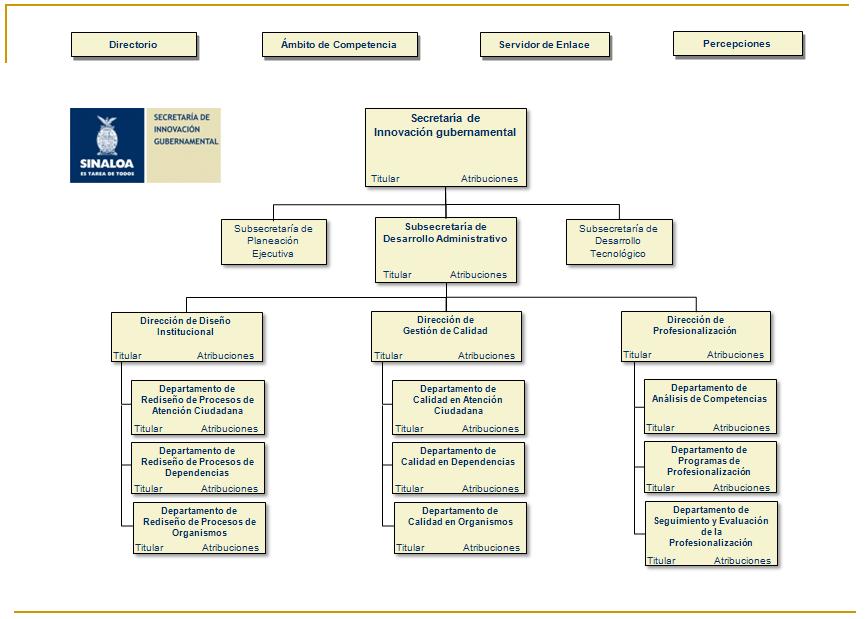 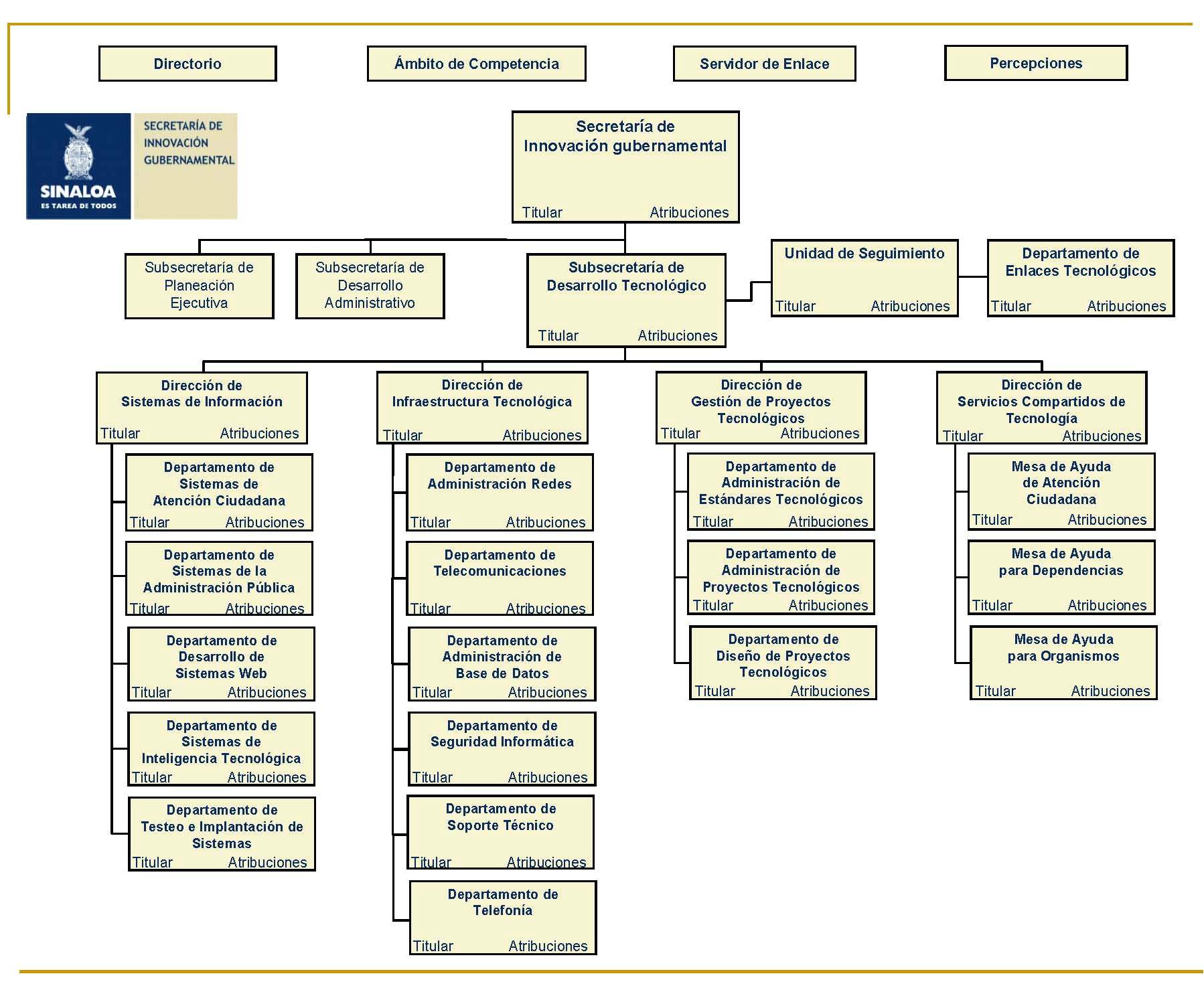 